Утвержден Приказом Закрытого Акционерного Общества «Азербайджанское Каспийское Морское Пароходство» от 01 декабря 2016 года, № 216.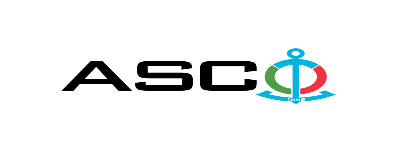 ЗАКРЫТОЕ АКЦИОНЕРНОЕ ОБЩЕСТВО «АЗЕРБАЙДЖАНСКОЕ КАСПИЙСКОЕ МОРСКОЕ ПАРОХОДСТВО» ОБЪЯВЛЯЕТ О ПРОВЕДЕНИИ ОТКРЫТОГО КОНКУРСА НА ЗАКУПКУ УСЛУГ ПО РЕМОНТУ КРАНОВ РАЗЛИЧНОГО НАЗНАЧЕНИЯ И ПОДКРАНОВЫХ ПУТЕЙ ДЛЯ СТРУКТКУРНЫХ УПРАВЛЕНИИ  К о н к у р с № AM028 / 2021(на бланке участника-претендента)ПИСЬМО-ЗАЯВКА НА УЧАСТИЕ В ОТКРЫТОМ КОНКУРСЕ Город _______       “___”_________20___года ___________№           							                                                                                          Председателю Комитета по Закупкам АСКОГосподину Дж. МахмудлуНастоящей заявкой [с указанием полного наименования претендента-подрядчика] подтверждает намерение принять участие в открытом конкурсе № [с указанием претендентом номера конкурса], объявленном «АСКО» в связи с закупкой «__________». При этом подтверждаем, что в отношении [с указанием полного наименования претендента-подрядчика] не проводится процедура ликвидации, банкротства, деятельность не приостановлена, а также отсутствуют иные обстоятельства, не позволяющие участвовать в данном тендере.  Гарантируем,что [с указанием полного наименования претендента-подрядчика] не является лицом, связанным с АСКО. Сообщаем,что для оперативного взаимодействия с Вами по вопросам, связанным с представленной документацией и другими процедурами, нами уполномочен:Контактное лицо : . . . . . . . . . . . . . . . . . . . . .  Должность контактного лица: . . . . . . . . . . . . . . . . . . . . .  E-mail: . . . . . . . . . . . . . . . . . . . . .  Приложение:Оригинал  банковского  документа об  оплате взноса за участие в конкурсе –  на ____ листах.________________________________                                   _______________________(Ф.И.О. уполномоченного лица) (подпись уполномоченного лица)_________________________________                                                  (должность уполномоченного лица)                                                                                                                                                                   M.П.                                                        ПЕРЕЧЕНЬ РАБОТ :1. Работы по ремонту 3.2 тонной кранбалки и подкрановых путей  в токарной зоне  Cудоремонтно - строительного завода "Зых" :Работы по ремонту мостового крана КМЭ-5 и подкранового пути, эксплуатируемых в ремонтно-механическом отделе Судоремонтного завода "Бибиэйбат" :3. Работы по ремонту мостовых кранов модели КМЭ-5 и КМЭ-15 и подкрановых путей, эксплуатируемых в корпусно-сварочном отделе Судоремонтного завода "Бибиэйбат" :Примечание: Максимальный срок ввода кранов в эксплуатацию составляет  40 (сорок) дней.Контактное лицо по техническим вопросам Назим РасуловТелефон : 0502209076E-mail: Nazim.rasulov@asco.az    До заключения договора купли-продажи с компанией победителем конкурса  проводится проверка претендента в соответствии с правилами закупок АСКО.    Компания должна перейти по этой ссылке (http://asco.az/sirket/satinalmalar/podratcilarin-elektron-muraciet-formasi/), чтобы заполнить специальную форму или представить следующие документы:http://asco.az/sirket/satinalmalar/podratcilarin-elektron-muraciet-formasi/Устав компании (со всеми изменениями и дополнениями)Выписка из реестра коммерческих юридических лиц (выданная в течение последнего 1 месяца)Информация об учредителе юридического лица  в случае если учредитель является юридическим лицомИНН свидететльствоАудированный баланс бухгалтерского учета или налоговая декларация (в зависимости от системы налогообложения) / справка на отсутсвие налоговой задолженности в органах налогообложения Удостоверения личности законного представителяЛицензии учреждения необходимые для оказания услуг / работ (если применимо)Договор не будет заключен с компаниями которые не предоставляли указанные документы и не получили позитивную оценку по результатам процедуры проверки и они будут исключены из конкурса !  Перечень документов для участия в конкурсе:Заявка на участие в конкурсе (образец прилагается) ; Банковский документ об оплате взноса за участие в конкурсе ; Конкурсное предложение ; Банковская справка о финансовом положении грузоотправителя за последний год (или в течении периода функционирования) ;Справка из соответствующих налоговых органов об отсутсвии  просроченных обязательств по налогам и другим обязательным платежам в Азербайджанской Республике, а также об отсутсвии неисполненых обязанностей налогоплательщика, установленных Налоговым кодексом Азербайджанской Республики в течение последнего года (исключая период приостановления). На первичном этапе, заявка на участие в конкурсе (подписанная и скрепленная печатью) и банковский документ об оплате взноса за участие (за исключением конкурсного предложения) должны быть представлены на Азербайджанском, русском или английском языках не позднее 18:00 (по Бакинскому времени) 03 июня 2021 года по месту нахождения Закрытого Акционерного Общества «Азербайджанское Каспийское Морское Пароходство» (далее – «АСКО» или "Закупочная Организация") или путем отправления на электронную почту контактного лица. Остальные документы должны быть представлены в конверте конкурсного предложения.   Перечень (описание) закупаемых товаров, работ и услуг прилагается. Сумма взноса за участие в конкурсе и приобретение Сборника Основных Условий : Претенденты, желающие принять участие в конкурсе, должны оплатить нижеуказанную сумму взноса за участие в конкурсе (название организации проводящий конкурс и предмет конкурса должны быть точно указаны в платежном поручении) путем перечисления средств на банковский счет АСКО с последующим представлением в АСКО документа подтверждающего оплату, в срок не позднее, указанного в первом разделе.  Претенденты, выполнявшие данное требование, вправе приобрести Сборник Основных Условий по предмету закупки у контактного лица в электронном или печатном формате в любой день недели с 09.00 до 18.00 часов до даты, указанной в разделе IV объявления.Размер взноса за участие (без НДС): 50 (пятьдесят) АЗН.  Допускается оплата суммы взноса за участие в манатах или в долларах США и Евро в эквивалентном размере.   Номер счета :Взнос за участие в конкурсе не подлежит возврату ни при каких обстоятельствах, за исключением отмены конкурса АСКО !Гарантия на конкурсное предложение:Для конкурсного предложения требуется банковская гарантия в сумме не менее 1 (одного)% от цены предложения. Форма банковской гарантии будет указана в Сборнике Основных Условий. Оригинал банковской гарантии должен быть представлен в конкурсном конверте вместе с предложением. В противном случае Закупочная Организация оставляет за собой право отвергать такое предложение. Финансовое учреждение, выдавшее гарантию, должно быть принято в финансовых операциях в Азербайджанской Республике и / или в международном уровне. Закупочная организация  оставляет за собой право не принимать никаких недействительных  банковских гарантий.В случае если лица, желающие принять участие в конкурсе закупок, предпочтут  представить гарантию другого типа  (аккредитив, ценные бумаги,  перевод средств на счет указанный в тендерных документах, депозит и другие финансовые активы), в этом случае должны предварительно запросить АСКО посредством контактного лица, указанного в объявлении и получить согласие  о возможности приемлемости такого вида гарантии. Сумма гарантии за исполнение договора требуется в размере 5 (пяти) % от закупочной цены.Для текущей закупочной операции Закупающая Организация произведет оплату только после того, как товары будут доставлены на склад, предоплата не предусмотрена.Срок исполнения контракта :Товары будут приобретены по мере необходимости. Требуется выполнение договора купли-продажи в течение 5 (пяти) календарных дней после получения  официального заказа (запроса) от АСКО.Предельный срок и время подачи конкурсного предложения :Участники, представившие заявку на участие и банковский документ об оплате взноса за участие в конкурсе до срока, указанного в первом разделе, должны представить свои конкурсные предложения в «АСКО» в запечатанном конверте (один оригинальный экземпляр и одна копия) не позднее 18:00 (по Бакинскому времени) 08 июня 2021 года.Конкурсные предложения, полученные позже указанной даты и времени, не вскрываются и возвращаются участнику.Адрес закупочной организации :Азербайджанская Республика, город Баку AZ1029 (индекс), Пр. Нефтяников 2,  Комитет по Закупкам АСКО. Контактное лицо :Рахим АббасовСпециалист по закупкам Департамента Закупок АСКОТелефон : +99450 2740277Адрес электронной почты: rahim.abbasov@asco.azmailto:tender@asco.azЗаур Саламов Специалист по закупкам Департамента Закупок АСКОТелефонный номер: +99455 817 08 12Адрес электронной почты: zaur.salamov@asco.azПо юридическим вопросам :Телефонный номер: +994 12 4043700 (внутр. 1262)Адрес электронной почты:  tender@asco.azmailto:tender@asco.azДата, время и место вскрытия конвертов с конкурсными предложениями :Вскрытие конвертов будет производиться в 15.00 (по Бакинскому времени) 09 июня 2021 года по адресу, указанному в разделе V.  Лица, желающие принять участие в вскрытии конверта, должны представить документ, подтверждающий их участие (соответствующую доверенность от участвующего юридического или физического лица) и удостоверение личности не позднее, чем за полчаса до начала конкурса.Сведения о победителе конкурса :Информация о победителе конкурса будет размещена в разделе «Объявления» официального сайта АСКО.Прочие условия конкурса :Технические требования по ремонту мостовых кранов типа KMЭ 5 и KME 15, 3,2 тонной кранбалки и подкрановых путей: Для выполнения работ следует представить соответствующую лицензию и документы, отражающие опыт работы в данной сфере.Требуется локальный технический осмотр кранов с целью оценки и осуществления работ.   Необходимо указать время начала и окончания ремонтных работ на кранах, а так же срок ввода кранов в эксплуатацию.Следует указать гарантийный срок после сдачи выполненных работ.По завершению ремонта крана необходимо провести динамические и статические испытания, техническую диагеостику с последующей технической регистрацией. Все  запасные части и материалы используемые во время ремонта крана должны быть обеспечены Исполнителем.  Все используемые материалы, смазочные масла и т.д.  должны быть произведены компаниями, которые соответствуют требованиям международных стандартов или стандартов AZS, а названия производителей всех товаров должны быть указаны в тендерной документации.Демонтаж, монтаж, ремонт и ввод в эксплуатацию кранов и подкрановых утей должны производиться в строгом соответствии с техническими инструкциями производителя.Во время проведения работ следует строго соблюдать требования  охраны труда и пожарной безопасности, правила по экологической безопасности.№Наименование намеченных работЕдиница измеренияКоличество1Регулировка уровней двутавров предназначенных для крепления квадратных рельсов подкранового пути (включая материалы)метр1302Демонтаж подкранового пути из имеющегося технически неисправного квадратного рельса, зачистка сварных заусенцев и установка нового подкранового пути квадратного сечения 60 х 60 мм (включая материалы).метр1303Выявление диагональных отклонений и восстановление конструкции главной кранбалки (включая материалы)шт.14Демонтаж и замена на новый текущего 3,2 тонного электротельфера. (Сделано в Болгарии, Balkancarpodem, Ekn 20 Mh5-16 2\1 H9 v8, включая материалы)шт.15Замена токоведущей линии на подкрановом пути на новую кабельную тросом на роликах. (включая материалы)метр656Замена токоведущей линии движения телфера на сборную (бусбарную) кабельную линию (включая материалы)метр227Установка системы дистанционного и кабельного управления на  установленный телфер (включая материалы)шт.18Проведение динамических и статических испытаний крана и предоставление соответствующих документов.шт.19Проведение дефектоскопических работ на кране и предоставление соответствующих документов.шт.110Осмотр, ремонт и испытание существующих ограничителей в подъемных, передвижных и других механизмах крана (включая материалы)шт.1№Наименование намеченных работЕдиница измеренияКоличество1Демонтаж, ремонт и повторная установка технически неисправных колес в механизме движения текущего мостового крана КМЕ-5 (DN = 500 мм) (включая материалы)шт.82Демонтаж подкранового пути из имеющегося технически неисправного квадратного рельса, зачистка сварных заусенцев и установка нового подкранового пути квадратного сечения 60 х 60 мм (включая материалы).метр1443Регулировка уровней двутавров предназначенных для крепления квадратных рельсов подкранового пути (включая материалы)шт.304Осмотр, ремонт и ввод в эксплуатацию токоведущих троллейных линий на подкрановом пути (включая материалы)метр725Проведение динамических и статических испытаний крана и предоставление соответствующих документов.шт.16Проведение дефектоскопических работ на кране и предоставление соответствующих документов.шт.17Осмотр, ремонт и тестирование существующих ограничителей в подъемных, передвижных и других механизмах крана (включая материалы)шт.1№Наименование намеченных работЕдиница измеренияКоличество1Демонтаж, ремонт и повторная установка технически неисправных колес в механизме движения текущих мостовых кранов КМЭ-5 и КМЭ-15 (DN = 500 мм) (включая материалы)шт.162Демонтаж, зачистка сварных заусенцев и переустановка подкранового пути из имеющегося технически неисправного квадратного рельса размером 60 х 60 мм (включая материалы).метр2603Осмотр, ремонт и тестирование подъемных механизмов имеющихся кранов модели  КМЭ-5 и КМЭ-15 (включая материалы)шт.24Устранение имеющихся технических дефектов опорных столбов, на которых крепятся квадратные рельсы подкранового пути. (включая материалы)шт.425Замена  на новую и ввод в эксплуатацию токоведущей кабельной линии подкранового пути. (включая материалы)метр1406Проведение динамических и статических испытаний крана и предоставление соответствующих документов.шт.27Проведение дефектоскопических работ на кране и предоставление соответствующих документов.шт.28Осмотр, ремонт и тестирование существующих ограничителей в подъемных, передвижных и других механизмах крана (включая материалы)шт.29Замена опорных роликов кранового кабеля (включая материалы)шт.100